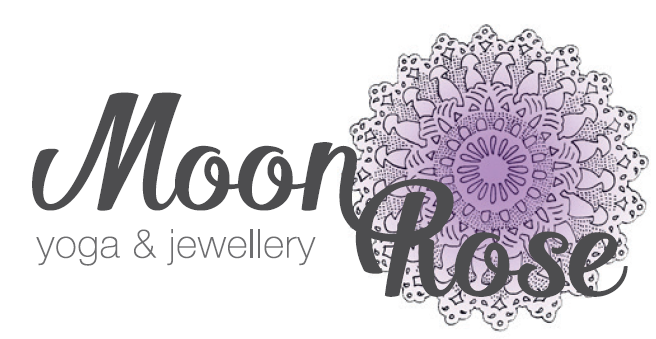 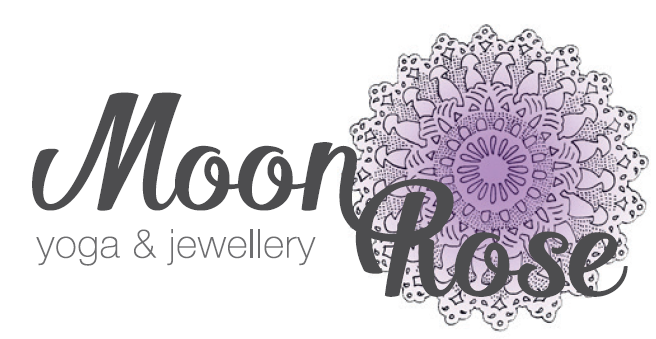 Anmeldung Yoga Wir freuen uns, dass du dich für einen Yogakurs anmelden möchtest. Für die verbindliche Anmeldung, bitte folgende Anmeldung ausfüllen und die Teilnahmegebühr auf das untenstehende Konto überweisen.Hiermit melde ich mich verbindlich für folgenden Kurs an:Kurs:  	__________________________________________________________________Ort:	__________________________________________________________________Termine:	7 aufeinanderfolgende Termine ab _____________________________________Teilnahmegebühr: 	7 Termine  	120 € 		Bei freien Plätzen ist auch eine Einzelstunde für 20 € möglich – bitte anmelden.Die Teilnahmegebühr ist bis 1 Woche vor Kursbeginn fällig. Dein Platz ist gebucht, wenn die Teilnahmegebühr auf mein untenstehendes Konto eingegangen ist. Bitte Kurs und Teilnehmername angeben. Ein Rücktritt ist nach Bezahlung nicht möglich und bereits bezahlte Kursgebühren werden nicht zurückerstattet. Ein(e) Ersatzteilnehmer(in) kann gestellt werden. Teilnehmerdaten:Vorname, Name: __________________________________________	   Geburtsdatum: ________________Straße, PLZ, Ort: ____________________________________________________________________________Telefon: _______________________________	      Email: __________________________________________Ich wünsche eine Rechnung/Teilnahmebestätigung Bitte bei Yoga für Schwangere / Rückbildung / Mama + Baby oder evtl. Beckenboden angeben:(Voraussichtlicher) Geburtstermin: ____________________________________________Eigenverantwortung und HaftungDie Informationen und Ratschläge in diesem Kurs wurden sorgfältig erwogen und geprüft, dennoch kann eine Garantie nicht übernommen werden. Deren sinnvolle Anwendung ist in das eigene Ermessen und die eigene Verantwortung gestellt. Eine Haftung der Kursleiter(in) für Personen-, Sach- und Vermögensschäden ist ausgeschlossen. Die Kursleiter(in) stellt keine Diagnosen. Im Zweifelsfall konsultiere bitte deine Ärztin / deinen Arzt / deine Hebamme / deine(n) Heilpraktiker(in) vor der Teilnahme. _________________________________________   	__________________________________________Ort, Datum	Unterschrift des volljährigen Teilnehmers bzw. gesetzlichen Vertreters